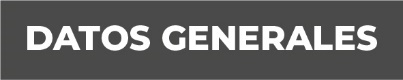 Nombre Evelyn Olvera GarcíaGrado de Escolaridad Licenciatura en DerechoCédula Profesional : 11476204Teléfono de Oficina 782 82 6 81 389Correo Electrónico   Formación Académica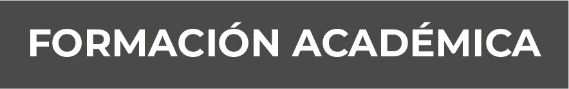 · Jardín de Niños TEOCALLI.· Primaria Francisco I. Madero· Secundaria Técnica Industrial No 74· Centro de Bachilleratos Tecnológicos y de Servicios No. 192.· Universidad de Golfo de México Rectoría Norte, campus Orizaba.Trayectoria Profesional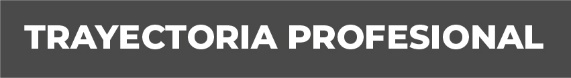 Oficial Secretario Habilitada en la Agencia del Ministerio Publico Investigador Especializado en Investigación de Delitos contra la Libertad, la Seguridad Sexual y contra la Familia en la ciudad de Orizaba, Veracruz.Del mes de agosto hasta el mes de septiembre del año dos mil diez.· Oficial Secretario en la Agencia del Ministerio Publico Investigador Especializado en Investigación de Delitos contra la Libertad, la Seguridad Sexual y contra la Familia, en la ciudad de Córdoba, Veracruz.Del 1 de mayo del 2011 hasta el 13 de Febrero del año dos mil doce.· Oficial Secretario en la Agencia del Ministerio Publico Investigador Especializado en Investigación de Delitos contra la Libertad, la Seguridad Sexual y contra la Familia, en la ciudad de Zongolica, Veracruz.· Oficial Secretario, encargada del Despacho en la Agencia del Ministerio Publico Investigador Especializado en Investigación de Delitos contra la Libertad, la Seguridad Sexual y contra la Familia, en la ciudad de Zongolica, Veracruz.· Oficial Secretario encargada del Despacho en la Agencia del Ministerio Publico Investigador Especializado en Investigación de Delitos contra la Libertad, la Seguridad Sexual y contra la Familia, en la ciudad de Zongolica, Veracruz. Encargada del Despacho de la Fiscalía Primera Especializada en Delitos contra la Familia, Mujeres, Niñas y Niños y Trata de Personas de la Unidad de Procuración de Justicia del Distritito Judicial de Zongolica.Del 14 de Febrero del 2012 hasta el 16 de Abril del año 2015.· Auxiliar de Fiscal de la Fiscalía Especializada en Delitos contra la Familia, Mujeres, Niñas y Niños y Trata de Personas de la Unidad de Procuración de Justicia del Distritito Judicial de Córdoba.Del 16 de Abril al 4 de Junio del año 2016· Oficial Secretario en la Agencia del Ministerio Publico Investigador Especializado en Investigación de Delitos contra la Libertad, la Seguridad Sexual y contra la Familia, en la ciudad de Orizaba, Veracruz.Del 4 de junio del 2016 4 de junio del año 2018.· Auxiliar de Fiscal Especializada en Investigación de Delitos de Violencia contra la Familia, Mujeres, Niñas y Niños y Trata de Personas de la Unidad Integral de Procuración de Justicia de Orizaba, Ver.Del 4 de junio del 2019 a la fecha Fiscal Segunda Especializada en Investigación de Delitos de Violencia contra la Familia, Mujeres, Niñas y Niños y Trata de Personas de la Unidad Integral de Procuración de Justicia de  Poza Rica, Ver. Conocimiento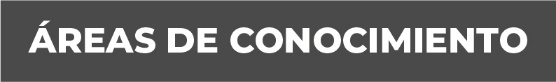 Programas Word, Exel, Power Point.Áreas del derecho como Penal, Amparo Civil.